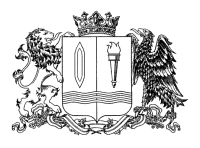 Ивановская областьФурмановский муниципальный районСОВЕТ ФУРМАНОВСКОГО ГОРОДСКОГО ПОСЕЛЕНИЯТретьего созываРЕШЕНИЕот 24 октября 2019 года                                                                                                   № 42  О внесении изменений в Решение Совета Фурмановского городского поселения от 23.03.2017 № 11 «Об утверждении Правил благоустройства Фурмановского городского поселения Фурмановского муниципального района Ивановской области» Во исполнение пункта 25 части 1 статьи 16 Федерального закона от 06.10.2003 N 131-ФЗ "Об общих принципах организации местного самоуправления в Российской Федерации", руководствуясь Уставом  Фурмановского городского поселения, в целях улучшения благоустройства, санитарного и эстетического состояния территории и поддержания архитектурного облика города Фурманова, повышения комфортности условий проживания жителей города, соблюдения чистоты и санитарного состояния территорий города, Совет Фурмановского городского поселенияРЕШИЛ:1.Внести следующие изменения в Решение Совета Фурмановского городского поселения от 23.03.2017 № 11 «Об утверждении Правил благоустройства Фурмановского городского поселения Фурмановского муниципального района Ивановской области», а именно:Подпункт 1.1. Правил благоустройства Фурмановского городского поселения Фурмановского муниципального района Ивановской области изложить в новой редакции:         «1.1. Правила благоустройства Фурмановского городского поселения (далее - Правила) в соответствии с действующим законодательством устанавливают порядок организации благоустройства и озеленения территории Фурмановского городского поселения, очистки и уборки его территории, регулируют вопросы участия, в том числе финансового, собственников и (или) иных законных владельцев зданий, строений, сооружений, земельных участков (за исключением собственников и (или) иных законных владельцев помещений в многоквартирных домах, земельные участки под которыми не образованы или образованы по границам таких домов) в содержании прилегающих территорий, определения границ прилегающих территорий в соответствии с порядком, установленным законом субъекта Российской Федерации»;Подпункт 1.4.1. Правил благоустройства Фурмановского городского поселения Фурмановского муниципального района Ивановской области изложить в новой редакции:         «1.4.1. благоустройство территории - деятельность по реализации комплекса мероприятий, установленного правилами благоустройства территории муниципального образования, направленная на обеспечение и повышение комфортности условий проживания граждан, по поддержанию и улучшению санитарного и эстетического состояния территории муниципального образования, по содержанию территорий населенных пунктов и расположенных на таких территориях объектов, в том числе территорий общего пользования, земельных участков, зданий, строений, сооружений, прилегающих территорий.»;подпункты 1.4.2.-1.4.10 Правил благоустройства Фурмановского городского поселения Фурмановского муниципального района Ивановской области исключить;подпункт 1.4.13. Правил благоустройства Фурмановского городского поселения Фурмановского муниципального района Ивановской области исключить;подпункт 1.4.16. Правил благоустройства Фурмановского городского поселения Фурмановского муниципального района Ивановской области исключить;подпункт 1.4.24. Правил благоустройства Фурмановского городского поселения Фурмановского муниципального района Ивановской области изложить в следующей редакции:          «1.4.24. Остановочные пункты маршрутных транспортных средств: комплекс сооружений и устройств, предназначенный для остановки транспортных средств общего пользования, движущихся по установленным маршрутам, для посадки, высадки и ожидания пассажиров.»;подпункты 1.4.25 – 1.4.26. Правил благоустройства Фурмановского городского поселения Фурмановского муниципального района Ивановской области исключить;подпункт 1.4.27. Правил благоустройства Фурмановского городского поселения Фурмановского муниципального района Ивановской области изложить в следующей редакции:          «1.4.27. Парковка (парковочное место) - специально обозначенное и при необходимости обустроенное и оборудованное место, являющееся в том числе частью автомобильной дороги и (или) примыкающее к проезжей части и (или) тротуару, обочине, эстакаде или мосту либо являющееся частью подэстакадных или подмостовых пространств, площадей и иных объектов улично-дорожной сети и предназначенное для организованной стоянки транспортных средств на платной основе или без взимания платы по решению собственника или иного владельца автомобильной дороги, собственника земельного участка.»;  пункт 1.4.30. Правил благоустройства Фурмановского городского поселения Фурмановского муниципального района Ивановской области изложить в следующей редакции:         «1.4.30. прилегающая территория - территория общего пользования, которая прилегает к зданию, строению, сооружению, земельному участку в случае, если такой земельный участок образован, и границы которой определены правилами благоустройства территории муниципального образования в соответствии с порядком, установленным законом субъекта Российской Федерации.»;подпункты 1.4.34 – 1.4.35. Правил благоустройства Фурмановского городского поселения Фурмановского муниципального района Ивановской области исключить;пункты 5.13., 5.14. Правил благоустройства Фурмановского городского поселения Фурмановского муниципального района Ивановской области исключить;подпункт 6.1.4. Правил благоустройства Фурмановского городского поселения Фурмановского муниципального района Ивановской области исключить;подпункт 6.1.16. Правил благоустройства Фурмановского городского поселения Фурмановского муниципального района Ивановской области изложить в новой редакции:«6.1.16. Снос зеленых насаждений, расположенных на земельных участках, находящихся в муниципальной собственности, допускается только в виде исключения на основании разрешения, выдаваемого в соответствии с положением о порядке вырубки зеленых насаждений и оплате восстановительной стоимости зеленых насаждений на территории муниципального образования "Фурмановское городское поселение", утвержденным решением Совета Фурмановского городского поселения.»;2.Решение вступает в силу со дня его официального опубликования.3.Опубликовать настоящее Решение в официальном источнике опубликования муниципальных правовых актов и иной официальной информации Совета Фурмановского городского поселения «Городской вестник» и разместить на официальном сайте администрации Фурмановского муниципального района (www.furmanov.su) в информационно-телекоммуникационной сети «Интернет». 4.Возложить контроль за исполнением настоящего Решения на постоянную комиссию Совета Фурмановского городского поселения по вопросам жилищно-коммунального хозяйства, местному самоуправлению и социальной политике.Глава Фурмановского городского поселения                                                                             О.В. Прохоров 